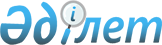 О внесении изменений в решение Казталовского районного маслихата от 15 декабря 2017 года № 17-1 "О районном бюджете на 2018-2020 годы"
					
			Утративший силу
			
			
		
					Решение Казталовского районного маслихата Западно-Казахстанской области от 12 декабря 2018 года № 28-2. Зарегистрировано Департаментом юстиции Западно-Казахстанской области 24 декабря 2018 года № 5456. Утратило силу решением Казталовского районного маслихата Западно-Казахстанской области от 28 февраля 2019 года № 31-4
      Сноска. Утратило силу решением Казталовского районного маслихата Западно-Казахстанской области от 28.02.2019 № 31-4 (вводится в действие со дня первого официального опубликования).
      В соответствии с Бюджетным Кодексом Республики Казахстан от 4 декабря 2008 года и Законом Республики Казахстан от 23 января 2001 года "О местном государственном управлении и самоуправлении в Республике Казахстан" Казталовский районный маслихат РЕШИЛ:
      1. Внести в решение Казталовского районного маслихата от 15 декабря 2017 года №17-1 "О районном бюджете на 2018-2020 годы" (зарегистрированное в Реестре государственной регистрации нормативных правовых актов за №5011, опубликованное 9 января 2018 года в Эталонном контрольном банке нормативных правовых актов Республики Казахстан) следующие изменения:
      пункт 1 изложить в следующей редакции:
      "1. Утвердить районный бюджет на 2018-2020 годы согласно приложениям 1, 2 и 3 соответственно, в том числе на 2018 год в следующих объемах:
      1) доходы – 7 346 379 тысяч тенге:
      налоговые поступления – 1 020 903 тысячи тенге;
      неналоговые поступления – 16 965 тысяч тенге;
      поступления от продажи основного капитала – 1 385 тысяч тенге;
      поступления трансфертов – 6 307 126 тысяч тенге;
      2) затраты – 7 399 818 тысяч тенге;
      3) чистое бюджетное кредитование – 58 812 тысяч тенге:
      бюджетные кредиты – 93 795 тысяч тенге;
      погашение бюджетных кредитов – 34 983 тысячи тенге;
      4) сальдо по операциям с финансовыми активами – 0 тенге:
      приобретение финансовых активов – 0 тенге;
      поступления от продажи финансовых активов государства – 0 тенге;
      5) дефицит (профицит) бюджета – -112 251 тысяча тенге; 
      6) финансирование дефицита (использование профицита) бюджета – 112 251 тысяча тенге:
      поступление займов – 93 795 тысяч тенге;
      погашение займов – 34 983 тысячи тенге;
      используемые остатки бюджетных средств – 53 439 тысяч тенге.";
      в подпункте 1) пункта 4:
      абзац первый изложить в следующей редакции:
      "1) из республиканского бюджета в общей сумме – 1 243 920 тысяч тенге:";
      абзац седьмой изложить в редакции:
      "на адресную социальную помощь – 67 851 тысяча тенге;";
      абзац девятый изложить в следующей редакции:
      "на доплату учителям за замещение на период обучения основного сотрудника – 2 416 тысяч тенге;";
      абзац десятый изложить в следующей редакции:
      "на доплату учителям, прошедшим стажировку по языковым курсам – 1 739 тысяч тенге;";
      абзац пятнадцатый изложить в следующей редакции:
      "на доплату учителям организации образования, реализующим учебные программы начального, основного и общего среднего образования, и возмещение сумм выплаченных по данному направлению расходов – 125 750 тысяч тенге;";
      в подпункте 2) пункта 4:
      абзац первый изложить в следующей редакции:
      "2) из областного бюджета в общей сумме 1 066 233 тысячи тенге:";
      абзац третий изложить в следующей редакции:
      "на краткосрочное профессиональное обучение рабочих кадров по востребованным на рынке труда профессиям и навыкам – 21 772 тысячи тенге;";
      абзац пятый изложить в следующей редакции:
      "на капитальный ремонт внутрипоселковых автомобильных дорог в селе Казталов – 232 273 тысячи тенге;";
      абзац двадцать первый изложить в следующей редакции:
      "на разработку проектно-сметной документации и проведение экспертизы на газоснабжение сел Абиш, Еламан, Саралжын – 4 500 тысяч тенге;";
      абзац двадцать второй изложить в следующей редакции:
      "на разработку проектно-сметной документации и проведение экспертизы на газоснабжение сел Копкутир, Аккурай, Хайруш – 9 610 тысяч тенге;";
      абзац двадцать третий изложить в следующей редакции:
      "на разработку проектно-сметной документации и проведение экспертизы на газоснабжение сел Кызылту, Каракуль, Сексенбаев, Мереке – 7 750 тысяч тенге;";
      абзац двадцать четвертый изложить в следующей редакции:
      "на разработку проектно-сметной документации и проведение экспертизы на газоснабжение сел Сатыбалды, Бостандык, Ащысай, Жас, Танат – 9 765 тысяч тенге;";
      абзац двадцать шестой изложить в следующей редакции:
      "на капитальный ремонт автомобильных дорог в селах Жанажол и Жалпактал – 178 823 тысячи тенге;";
      в подпункте 3) пункта 4:
      абзац первый изложить в следующей редакции:
      "3) Учесть, что в районном бюджете на 2018 год предусмотрены целевые текущие трансферты бюджетам сельских округов выделяемые за счет средств районного бюджета в общей сумме 213 130 тысяч тенге.";
      приложения 1, 5, 6, 7 к указанному решению изложить в новой редакции согласно приложениям 1, 2, 3, 4 к настоящему решению.
      2. Руководителю аппарата Казталовского районного маслихата (Н.Кажгалиев) обеспечить государственную регистрацию данного решения в органах юстиции, его официальное опубликование в Эталонном контрольном банке нормативных правовых актов Республики Казахстан и в средствах массовой информации.
      3. Настоящее решение вводится в действие с 1 января 2018 года  Районный бюджет на 2018 год
      тысяч тенге Распределение суммы трансфертов органам местного самоуправления на 2018 год
      тысяч тенге Бюджетные программы сельских округов Казталовского района на 2018 год
      тысяч тенге Бюджетные средства по программе общеобразовательного обучения в школах
					© 2012. РГП на ПХВ «Институт законодательства и правовой информации Республики Казахстан» Министерства юстиции Республики Казахстан
				
      Председатель сессии

К.Алтаев

      Cекретарь маслихата

С.Мулдашев
Приложение 1
к решению Казталовского
районного маслихата
от 12 декабря 2018 года № 28-2Приложение 1
к решению Казталовского
районного маслихата
от 15 декабря 2017 года № 17-1
Категория 
Категория 
Категория 
Категория 
Категория 
Сумма
Класс 
Класс 
Класс 
Класс 
Сумма
Подкласс 
Подкласс 
Подкласс 
Сумма
Специфика
Специфика
Сумма
Наименование
Сумма
1) Доходы
 7 346 379
1
Налоговые поступления
1 020 903
01
Подоходный налог
230 661
2
Индивидуальный подоходный налог
230 661
03
Социальный налог
227 000
1
Социальный налог
227 000
04
Hалоги на собственность
551 528
1
Hалоги на имущество
528 840
3
Земельный налог
 133
4
Hалог на транспортные средства
19 625
5
Единый земельный налог
2 930
05
Внутренние налоги на товары, работы и услуги
7 214
2
Акцизы
1 300
3
Поступления за использование природных и других ресурсов
1 900
4
Сборы за ведение предпринимательской и профессиональной деятельности
4 014
08
Обязательные платежи, взимаемые за совершение юридически значимых действий и (или) выдачу документов уполномоченными на то государственными органами или должностными лицами
4 500
1
Государственная пошлина
4 500
2
Неналоговые поступления
16 965
01
Доходы от государственной собственности
6 861
5
Доходы от аренды имущества, находящегося в государственной собственности
6 861
06
Прочие неналоговые поступления
10 104
1
Прочие неналоговые поступления
10 104
3
Поступления от продажи основного капитала
1 385
03
Продажа земли и нематериальных активов
1 385
1
Продажа земли
1 385
4
Поступления трансфертов 
6 307 126
02
Трансферты из вышестоящих органов государственного управления
6 307 126
2
Трансферты из областного бюджета
6 307 126
Функциональная группа
Функциональная группа
Функциональная группа
Функциональная группа
Функциональная группа
Сумма
Функциональная подгруппа
Функциональная подгруппа
Функциональная подгруппа
Функциональная подгруппа
Сумма
Администратор бюджетных программ
Администратор бюджетных программ
Администратор бюджетных программ
Сумма
Программа
Программа
Сумма
Наименование
Сумма
2) Затраты
 7 399 818
01
Государственные услуги общего характера
424 468
1
Представительные, исполнительные и другие органы, выполняющие общие функции государственного управления
318 734
112
Аппарат маслихата района (города областного значения)
18 539
001
Услуги по обеспечению деятельности маслихата района (города областного значения)
18 539
122
Аппарат акима района (города областного значения)
86 563
001
Услуги по обеспечению деятельности акима района (города областного значения)
76 961
003
Капитальные расходы государственного органа
9 602
123
Аппарат акима района в городе, города районного значения, поселка, села, сельского округа
213 632
001
Услуги по обеспечению деятельности акима района в городе, города районного значения, поселка, села, сельского округа
213 392
022
Капитальные расходы государственного органа
 240
9
Прочие государственные услуги общего характера
105 734
454
Отдел предпринимательства и сельского хозяйства района (города областного значения)
10 745
001
Услуги по реализации государственной политики на местном уровне в области развития предпринимательства и сельского хозяйства
10 745
458
Отдел жилищно-коммунального хозяйства, пассажирского транспорта и автомобильных дорог района (города областного значения)
56 240
001
Услуги по реализации государственной политики на местном уровне в области жилищно-коммунального хозяйства, пассажирского транспорта и автомобильных дорог 
15 384
013
Капитальные расходы государственного органа
30 361
113
Целевые текущие трансферты из местных бюджетов
10 495
459
Отдел экономики и финансов района (города областного значения)
38 749
001
Услуги по реализации государственной политики в области формирования и развития экономической политики, государственного планирования, исполнения бюджета и управления коммунальной собственностью района (города областного значения)
25 952
015
Капитальные расходы государственного органа 
1 805
113
Целевые текущие трансферты из местных бюджетов
10 992
02
Оборона
9 690
1
Военные нужды
5 199
122
Аппарат акима района (города областного значения)
5 199
005
Мероприятия в рамках исполнения всеобщей воинской обязанности
5 199
2
Организация работы по чрезвычайным ситуациям
4 491
122
Аппарат акима района (города областного значения)
4 491
007
Мероприятия по профилактике и тушению степных пожаров районного (городского) масштаба, а также пожаров в населенных пунктах, в которых не созданы органы государственной противопожарной службы
4 491
03
Общественный порядок, безопасность, правовая, судебная, уголовно-исполнительная деятельность
952
9
Прочие услуги в области общественного порядка и безопасности
952
458
Отдел жилищно-коммунального хозяйства, пассажирского транспорта и автомобильных дорог района (города областного значения)
952
021
Обеспечение безопасности дорожного движения в населенных пунктах
 952
04
Образование
 3 650 752
1
Дошкольное воспитание и обучение
235 704
464
Отдел образования района (города областного значения)
233 206
009
Обеспечение деятельности организаций дошкольного воспитания и обучения
165 522
040
Реализация государственного образовательного заказа в дошкольных организациях образования
67 684
466
Отдел архитектуры, градостроительства и строительства района (города областного значения)
2 498
037
Строительство и реконструкция объектов дошкольного воспитания и обучения
2 498
2
Начальное, основное среднее и общее среднее образование
3 009 618
457
Отдел культуры, развития языков, физической культуры и спорта района (города областного значения)
79 408
017
Дополнительное образование для детей и юношества по спорту
79 408
464
Отдел образования района (города областного значения)
2 908 773
003
Общеобразовательное обучение
2 742 801
006
Дополнительное образование для детей 
165 972
466
Отдел архитектуры, градостроительства и строительства района (города областного значения)
21 437
021
Строительство и реконструкция объектов начального, основного среднего и общего среднего образования
21 437
9
Прочие услуги в области образования
405 430
464
Отдел образования района (города областного значения)
405 430
001
Услуги по реализации государственной политики на местном уровне в области образования 
16 933
005
Приобретение и доставка учебников, учебно-методических комплексов для государственных учреждений образования района (города областного значения)
125 281
012
Капитальные расходы государственного органа 
1 344
015
Ежемесячные выплаты денежных средств опекунам (попечителям) на содержание ребенка-сироты (детей-сирот), и ребенка (детей), оставшегося без попечения родителей
8 747
067
Капитальные расходы подведомственных государственных учреждений и организаций
62 885
068
Обеспечение повышения компьютерной грамотности населения
333
113
Целевые текущие трансферты из местных бюджетов
189 907
05
Здравоохранение
391
9
Прочие услуги в области здравоохранения
391
123
Аппарат акима района в городе, города районного значения, поселка, села, сельского округа
391
002
Организация в экстренных случаях доставки тяжелобольных людей до ближайшей организации здравоохранения, оказывающей врачебную помощь
 391
06
Социальная помощь и социальное обеспечение
456 113
1
Социальное обеспечение
134 548
451
Отдел занятости и социальных программ района (города областного значения)
130 311
005
Государственная адресная социальная помощь
130 311
464
Отдел образования района (города областного значения)
4 237
030
Содержание ребенка (детей), переданного патронатным воспитателям
4 237
2
Социальная помощь
296 226
451
Отдел занятости и социальных программ района (города областного значения)
296 226
002
Программа занятости
112 845
006
Оказание жилищной помощи
 606
007
Социальная помощь отдельным категориям нуждающихся граждан по решениям местных представительных органов
66 345
010
Материальное обеспечение детей-инвалидов, воспитывающихся и обучающихся на дому
1 363
014
Оказание социальной помощи нуждающимся гражданам на дому
51 972
017
Обеспечение нуждающихся инвалидов обязательными гигиеническими средствами и предоставление услуг специалистами жестового языка, индивидуальными помощниками в соответствии с индивидуальной программой реабилитации инвалида
20 308
023
Обеспечение деятельности центров занятости населения
42 787
9
Прочие услуги в области социальной помощи и социального обеспечения
25 339
451
Отдел занятости и социальных программ района (города областного значения)
25 339
001
Услуги по реализации государственной политики на местном уровне в области обеспечения занятости и реализации социальных программ для населения
20 207
011
Оплата услуг по зачислению, выплате и доставке пособий и других социальных выплат
3 543
113
Целевые текущие трансферты из местных бюджетов
1 589
07
Жилищно-коммунальное хозяйство
993 306
1
Жилищное хозяйство
150 583
458
Отдел жилищно-коммунального хозяйства, пассажирского транспорта и автомобильных дорог района (города областного значения)
9 400
004
Обеспечение жильем отдельных категорий граждан
9 400
466
Отдел архитектуры, градостроительства и строительства района (города областного значения)
141 183
003
Проектирование и (или) строительство, реконструкция жилья коммунального жилищного фонда
115 272
004
Проектирование, развитие и (или) обустройство инженерно-коммуникационной инфраструктуры
25 911
2
Коммунальное хозяйство
823 242
458
Отдел жилищно-коммунального хозяйства, пассажирского транспорта и автомобильных дорог района (города областного значения)
17 005
012
Функционирование системы водоснабжения и водоотведения
17 005
466
Отдел архитектуры, градостроительства и строительства района (города областного значения)
806 237
005
Развитие коммунального хозяйства
52 462
006
Развитие системы водоснабжения и водоотведения
753 775
3
Благоустройство населенных пунктов
19 481
123
Аппарат акима района в городе, города районного значения, поселка, села, сельского округа
18 356
008
Освещение улиц населенных пунктов
12 440
011
Благоустройство и озеленение населенных пунктов
5 916
458
Отдел жилищно-коммунального хозяйства, пассажирского транспорта и автомобильных дорог района (города областного значения)
1 125
018
Благоустройство и озеленение населенных пунктов
1 125
08
Культура, спорт, туризм и информационное пространство
460 933
1
Деятельность в области культуры
266 664
457
Отдел культуры, развития языков, физической культуры и спорта района (города областного значения)
266 664
003
Поддержка культурно-досуговой работы
266 664
2
Спорт
20 834
457
Отдел культуры, развития языков, физической культуры и спорта района (города областного значения)
19 956
009
Проведение спортивных соревнований на районном (города областного значения) уровне
19 956
466
Отдел архитектуры, градостроительства и строительства района (города областного значения)
878
008
Развитие объектов спорта
878
3
Информационное пространство
115 340
456
Отдел внутренней политики района (города областного значения)
12 085
002
Услуги по проведению государственной информационной политики
12 085
457
Отдел культуры, развития языков, физической культуры и спорта района (города областного значения)
103 255
006
Функционирование районных (городских) библиотек
102 655
007
Развитие государственного языка и других языков народа Казахстана
 600
9
Прочие услуги по организации культуры, спорта, туризма и информационного пространства
58 095
456
Отдел внутренней политики района (города областного значения)
43 152
001
Услуги по реализации государственной политики на местном уровне в области информации, укрепления государственности и формирования социального оптимизма граждан
18 144
003
Реализация мероприятий в сфере молодежной политики
25 008
457
Отдел культуры, развития языков, физической культуры и спорта района (города областного значения)
14 943
001
Услуги по реализации государственной политики на местном уровне в области культуры, развития языков, физической культуры и спорта 
14 943
10
Сельское, водное, лесное, рыбное хозяйство, особо охраняемые природные территории, охрана окружающей среды и животного мира, земельные отношения
218 185
1
Сельское хозяйство
179 399
462
Отдел сельского хозяйства района (города областного значения)
8 434
001
Услуги по реализации государственной политики на местном уровне в сфере сельского хозяйства
8 434
473
Отдел ветеринарии района (города областного значения)
170 965
001
Услуги по реализации государственной политики на местном уровне в сфере ветеринарии
17 813
005
Обеспечение функционирования скотомогильников (биотермических ям) 
1 290
007
Организация отлова и уничтожения бродячих собак и кошек
1 000
010
Проведение мероприятий по идентификации сельскохозяйственных животных
1 671
011
Проведение противоэпизоотических мероприятий
148 560
047
Возмещение владельцам стоимости обезвреженных (обеззараженных) и переработанных без изъятия животных, продукции и сырья животного происхождения, представляющих опасность для здоровья животных и человека
631
6
Земельные отношения
11 884
463
Отдел земельных отношений района (города областного значения)
11 884
001
Услуги по реализации государственной политики в области регулирования земельных отношений на территории района (города областного значения)
11 380
006
Землеустройство, проводимое при установлении границ районов, городов областного значения, районного значения, сельских округов, поселков, сел
504
9
Прочие услуги в области сельского, водного, лесного, рыбного хозяйства, охраны окружающей среды и земельных отношений
26 902
459
Отдел экономики и финансов района (города областного значения)
26 902
099
Реализация мер по оказанию социальной поддержки специалистов
26 902
11
Промышленность, архитектурная, градостроительная и строительная деятельность
26 140
2
Архитектурная, градостроительная и строительная деятельность
26 140
466
Отдел архитектуры, градостроительства и строительства района (города областного значения)
26 140
001
Услуги по реализации государственной политики в области строительства, улучшения архитектурного облика городов, районов и населенных пунктов области и обеспечению рационального и эффективного градостроительного освоения территории района (города областного значения)
26 040
013
Разработка схем градостроительного развития территории района, генеральных планов городов районного (областного) значения, поселков и иных сельских населенных пунктов
100
12
Транспорт и коммуникации
827 798
1
Автомобильный транспорт
824 298
123
Аппарат акима района в городе, города районного значения, поселка, села, сельского округа
3 399
013
Обеспечение функционирования автомобильных дорог в городах районного значения, поселках, селах, сельских округах
3 399
458
Отдел жилищно-коммунального хозяйства, пассажирского транспорта и автомобильных дорог района (города областного значения)
820 899
022
Развитие транспортной инфраструктуры
8 861
023
Обеспечение функционирования автомобильных дорог
52 976
045
Капитальный и средний ремонт автомобильных дорог районного значения и улиц населенных пунктов
236 239
051
Реализация приоритетных проектов транспортной инфраструктуры
522 823
9
Прочие услуги в сфере транспорта и коммуникаций
3 500
458
Отдел жилищно-коммунального хозяйства, пассажирского транспорта и автомобильных дорог района (города областного значения)
3 500
037
Субсидирование пассажирских перевозок по социально значимым городским (сельским), пригородным и внутрирайонным сообщениям
3 500
13
Прочие
56 261
3
Поддержка предпринимательской деятельности и защита конкуренции
5 672
469
Отдел предпринимательства района (города областного значения)
5 672
001
Услуги по реализации государственной политики на местном уровне в области развития предпринимательства 
5 672
9
Прочие
50 589
123
Аппарат акима района в городе, города районного значения, поселка, села, сельского округа
39 589
040
Реализация мер по содействию экономическому развитию регионов в рамках Программы развития регионов до 2020 года
39 589
459
Отдел экономики и финансов района (города областного значения)
11 000
012
Резерв местного исполнительного органа района (города областного значения) 
11 000
14
Обслуживание долга
50
1
Обслуживание долга
50
459
Отдел экономики и финансов района (города областного значения)
50
021
Обслуживание долга местных исполнительных органов по выплате вознаграждений и иных платежей по займам из областного бюджета
50
15
Трансферты
274 779
1
Трансферты
274 779
459
Отдел экономики и финансов района (города областного значения)
274 779
006
Возврат неиспользованных (недоиспользованных) целевых трансфертов
20 589
024
Целевые текущие трансферты из нижестоящего бюджета на компенсацию потерь вышестоящего бюджета в связи с изменением законодательства
187 125
038
Субвенции
54 292
051
Трансферты органам местного самоуправления
12 773
3) Чистое бюджетное кредитование
58 812
Бюджетные кредиты
93 795
10
Сельское, водное, лесное, рыбное хозяйство, особо охраняемые природные территории, охрана окружающей среды и животного мира, земельные отношения
93 795
9
Прочие услуги в области сельского, водного, лесного, рыбного хозяйства, охраны окружающей среды и земельных отношений
93 795
459
Отдел экономики и финансов района (города областного значения)
93 795
018
Бюджетные кредиты для реализации мер социальной поддержки специалистов
93 795
Категория 
Категория 
Категория 
Категория 
Категория 
Сумма
Класс 
Класс 
Класс 
Класс 
Сумма
Подкласс 
Подкласс 
Подкласс 
Сумма
Специфика
Специфика
Сумма
Наименование
Сумма
5
Погашение бюджетных кредитов
34 983
01
Погашение бюджетных кредитов
34 983
1
Погашение бюджетных кредитов, выданных из государственного бюджета
34 983
4) Сальдо по операциям с финансовыми активами
0
Функциональная группа
Функциональная группа
Функциональная группа
Функциональная группа
Функциональная группа
Сумма
Функциональная подгруппа
Функциональная подгруппа
Функциональная подгруппа
Функциональная подгруппа
Сумма
Администратор бюджетных программ
Администратор бюджетных программ
Администратор бюджетных программ
Сумма
Программа 
Программа 
Сумма
Наименование
Сумма
Приобретение финансовых активов
0
Категория 
Категория 
Категория 
Категория 
Категория 
Сумма
Класс 
Класс 
Класс 
Класс 
Сумма
Подкласс 
Подкласс 
Подкласс 
Сумма
Специфика
Специфика
Сумма
Наименование
Сумма
6
Поступления от продажи финансовых активов государства
0
01
Поступления от продажи финансовых активов государства
0
1
Поступления от продажи финансовых активов внутри страны
0
5) Дефицит (профицит) бюджета
-112 251
6) Финансирование дефицита (использование профицита) бюджета
112  251
7
Поступление займов
93 795
01
Внутренние государственные займы
93 795
2
Договоры займа
93 795
03
Займы, получаемые местным исполнительным органом области, города республиканского значения, столицы
93 795
Функциональная группа
Функциональная группа
Функциональная группа
Функциональная группа
Функциональная группа
Сумма
Функциональная подгруппа
Функциональная подгруппа
Функциональная подгруппа
Функциональная подгруппа
Сумма
Администратор бюджетных программ
Администратор бюджетных программ
Администратор бюджетных программ
Сумма
Программа 
Программа 
Сумма
Наименование
Сумма
16
Погашение займов
34 983
1
Погашение займов
34 983
459
Управление финансов
34 983
005
Погашение долга местного исполнительного органа перед вышестоящим бюджетом
34 983
Категория 
Категория 
Категория 
Категория 
Категория 
Сумма
Класс 
Класс 
Класс 
Класс 
Сумма
Подкласс 
Подкласс 
Подкласс 
Сумма
Специфика
Специфика
Сумма
Наименование
Сумма
8
Используемые остатки бюджетных средств
53 439
01
Остатки бюджетных средств
53 439
1
Свободные остатки бюджетных средств
53 439
01
Свободные остатки бюджетных средств
53 439Приложение 2
к решению Казталовского
районного маслихата
от 12 декабря 2018 года № 28-2Приложение 5
к решению Казталовского
районного маслихата
от 15 декабря 2017 года № 17-1
Всего
12 280
в том числе:
Брикский сельский округ
1 050
Болашакский сельский округ
1 000
Караубинский сельский округ
1 050
Кайындинский селский округ
600
Кушанкульский сельский округ
900
Теренкульский сельский округ
1 000
Жанажолский сельский округ
750
Акпатерский сельский округ
2 360
Талдыкудукский сельский округ
300
Талдыапанский сельский округ
600
Карасуский сельский округ
400
Куктерекский сельский округ
1 220
Караузеньский сельский округ
1 050Приложение 3
к решению Казталовского
районного маслихата
от 12 декабря 2018 года № 28-2Приложение 6
к решению Казталовского
районного маслихата
от 15 декабря 2017 года № 17-1
Функциональная группа
Функциональная группа
Функциональная группа
Функциональная группа
Функциональная группа
Сумма
Функциональная подгруппа
Функциональная подгруппа
Функциональная подгруппа
Функциональная подгруппа
Сумма
Администратор бюджетных программ
Администратор бюджетных программ
Администратор бюджетных программ
Сумма
Программа 
Программа 
Сумма
Наименование
Сумма
Бюджетные программы Казталовского района на 2018 год
01
Государственные услуги общего характера
213 632
1
Представительные, исполнительные и другие органы, выполняющие общие функции государственного управления
213 632
123
Аппарат акима района в городе, города районного значения, поселка, села, сельского округа
213 632
001
Услуги по обеспечению деятельности акима района в городе, города районного значения, поселка, села, сельского округа
213 392
в том числе:
Брикский сельский округ
14 446
Болашакский сельский округ
16 915
Караубинский сельский округ
16 891
Каиндинский сельский округ
15 270
Кушанкульский сельский округ
19 869
Теренкульский сельский округ
15 596
Жанажолский сельский округ
16 796
Акпатерский сельский округ
13 975
Талдыкудукский сельский округ
16 766
Талдыапанский сельский округ
14 834
Карасуский сельский округ
16 758
Куктерекский сельский округ
18 863
Караузеньский сельский округ
16 413
022
Капитальные расходы государственного органа
240
Талдыкудукский сельский округ
240
05
Здравоохранение
391
9
Прочие услуги в области здравоохранения
391
123
Аппарат акима района в городе, города районного значения, поселка, села, сельского округа
391
002
Организация в экстренных случаях доставки тяжелобольных людей до ближайшей организации здравоохранения, оказывающей врачебную помощь
391
в том числе:
Брикский сельский округ
40
Болашакский сельский округ
30
Караубинский сельский округ
30
Каиндинский сельский округ
30
Кушанкульский сельский округ
44
Теренкульский сельский округ
36
Акпатерский сельский округ
33
Талдыкудукский сельский округ
51
Талдыапанский сельский округ
46
Куктерекский сельский округ
30
Караузеньский сельский округ
21
07
Жилищно-коммунальное хозяйство
18 356
3
Благоустройство населенных пунктов
18 356
123
Аппарат акима района в городе, города районного значения, поселка, села, сельского округа
18 356
008
Освещение улиц населенных пунктов
12 440
в том числе:
Брикский сельский округ
639
Болашакский сельский округ
1 048
Караубинский сельский округ
503
Каиндинский сельский округ
837
Кушанкульский сельский округ
1 243
Теренкульский сельский округ
655
Жанажолский сельский округ
1 000
Акпатерский сельский округ
603
Талдыкудукский сельский округ
613
Талдыапанский сельский округ
1 073
Карасуский сельский округ
950
Куктерекский сельский округ
1 350
Караузеньский сельский округ
1 926
011
Благоустройство и озеленение населенных пунктов
5 916
в том числе:
Брикский сельский округ
200
Болашакский сельский округ
200
Караубинский сельский округ
615
Каиндинский сельский округ
200
Кушанкульский сельский округ
546
Теренкульский сельский округ
858
Жанажолский сельский округ
100
Акпатерский сельский округ
200
Талдыкудукский сельский округ
200
Талдыапанский сельский округ
500
Карасуский сельский округ
240
Куктерекский сельский округ
200
Караузеньский сельский округ
1 857
12
Транспорт и коммуникации
3 399
1
Автомобильный транспорт
3 399
123
Аппарат акима района в городе, города районного значения, поселка, села, сельского округа
3 399
013
Обеспечение функционирования автомобильных дорог в городах районного значения, поселках, селах, сельских округах
3 399
в том числе:
Брикский сельский округ
519
Болашакский сельский округ
437
Караубинский сельский округ
200
Каиндинский сельский округ
200
Кушанкульский сельский округ
200
Теренкульский сельский округ
200
Жанажолский сельский округ
200
Акпатерский сельский округ
0
Талдыкудукский сельский округ
603
Талдыапанский сельский округ
200
Карасуский сельский округ
240
Куктерекский сельский округ
200
Караузеньский сельский округ
200
13
Прочие
39 589
9
Прочие
39 589
123
Аппарат акима района в городе, города районного значения, поселка, села, сельского округа
39 589
040
Реализация мер по содействию экономическому развитию регионов в рамках Программы развития регионов до 2020 года
39 589
в том числе:
Болашакский сельский округ
8 402
Каиндинский сельский округ
6 990
Жанажолский сельский округ
6 777
Куктерекский сельский округ
8 509
Караузеньский сельский округ
7 120
Талдыапанский сельский округ
1 791Приложение 4
к решению Казталовского
районного маслихата
от 12 декабря 2018 года № 28-2Приложение 7
к решению Казталовского
районного маслихата
от 15 декабря 2017 года № 17-1
Функциональная группа
Функциональная группа
Функциональная группа
Функциональная группа
Функциональная группа
Сумма
Функциональная подгруппа
Функциональная подгруппа
Функциональная подгруппа
Функциональная подгруппа
Сумма
Администратор бюджетных программ
Администратор бюджетных программ
Администратор бюджетных программ
Сумма
Программа 
Программа 
Сумма
Наименование
Сумма
Всего
111 184
в том числе:
Бостандыкская средняя общеобразовательная школа
18 024
Средняя общеобразовательная школа имени Молдашева
21 573
Средняя общеобразовательная школа имени Мендалиева
25 488
Казталовская средняя общеобразовательная школа
20 327
Средняя общеобразовательная школа имени А.Уразбаевой
25 772